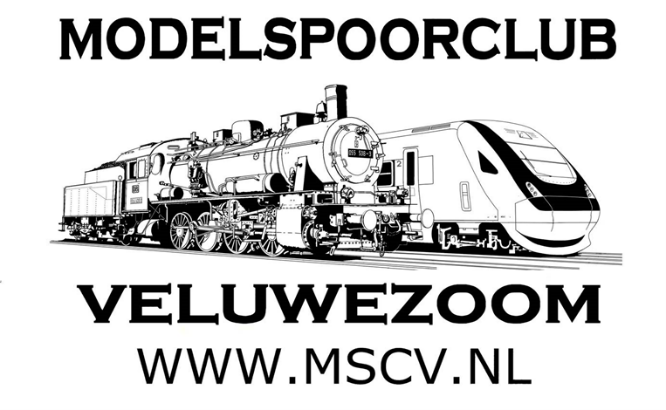 INFORMATIEMODELSPOORCLUB VELUWEZOOM MSCVClublocatie:Multifunctioneel centrum De OaseEricaplein 16951 CP DIERENZie voor meer informatie over MSCV: www.mscv.nlWat doet MSCV?Modelspoorclub Veluwezoom (MSCV) bestaat sinds 1980 en telt ca. 25 enthousiaste leden. Ervaren en minder ervaren modelbouwers werken samen in een goede sfeer aan de bouw en onderhoud van drie modelspoorbanen. Dit zijn banen naar Duits en Zwitsers voorbeeld, schaal H0 (1:87), die digitaal aangestuurd worden. Naast het werken aan de MSCV-banen worden ook andere activiteiten georganiseerd:er worden ‘rijdagen’ voor clubleden georganiseerd waarbij er een clubbaan wordt opgebouwd om vervolgens met treinmaterieel te gaan rijden;organisatie van en deelname aan modelspoorshows. Uiteraard worden banen dan werkend getoond, dus met rijdende locs etc. er worden workshops georganiseerd. Daarbij kun je bijvoorbeeld denken aan het maken van een apparaat om gras op een modelbaan aan te brengen, een demonstratie airbrush, het verouderen van treinen en gebouwen of het zelf maken van bomen voor op de modelbaan;bij voldoende belangstelling worden excursies georganiseerd, zoals bijvoorbeeld het bezoeken van een andere modelspoorclub of het bijwonen van een stoomevenement. Wat wil MSCV bereiken?MSCV houdt zich actief bezig met de veelzijdige en creatieve modelspoorhobby en wil deze mooie hobby ‘uitdragen’, door actief met de clubleden te bouwen aan modelspoorbanen. Deze modelspoorbanen laten wij zien tijdens modelspoorhows. Modelspoor en MSCV, iets voor jou?MSCV verwelkomt graag nieuwe leden! Heb je al een modelspoorbaan en zou je graag in contact komen met andere hobbygenoten om zo meer kennis op te doen en kennis te delen?  Heb je interesse in het samen bouwen aan clubbanen? Of heb je geen modelspoorbaan maar vind je het leuk met anderen aan een baan te bouwen? Kom dan een keer vrijblijvend een clubavond van MSCV bijwonen. Je kunt dan kennismaken met leden van de club, de sfeer van de club proeven, kijken wat er aan de banen gebeurt en als je wilt kun je natuurlijk meedoen. 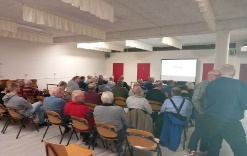 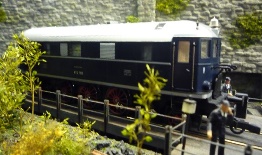 Je kunt een aantal maanden deelnemen aan de clubbijeenkomsten voordat je lid wordt. Dat is mooi meegenomen. Je hebt dus ruim tijd om te ontdekken of de club bij jou past, jij bij de club past en MSCV je kan bieden wat je ervan verwacht.De clubbijeenkomsten vinden eens per twee weken op woensdagen plaats in multifunctioneel centrum De Oase, Ericaplein 1 te Dieren, van 13.30 tot ca. 22:30 uur. Je hoeft natuurlijk niet al die tijd aanwezig te zijn. Je kunt bijvoorbeeld ook ’s avonds komen. Wil je weten wanneer de clubbijeenkomsten worden gehouden? Kijk dan op www.mscv.nl bij ‘Agenda’.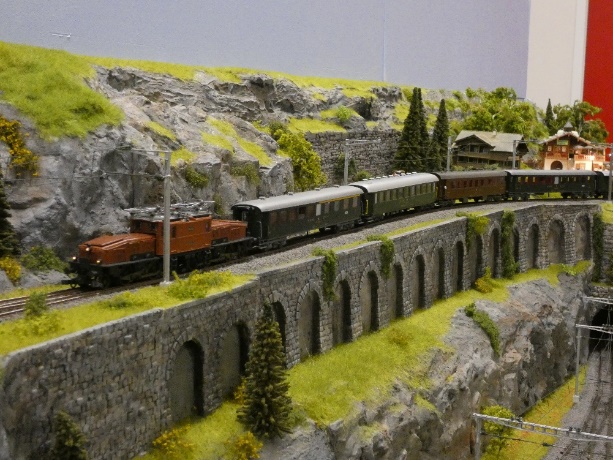 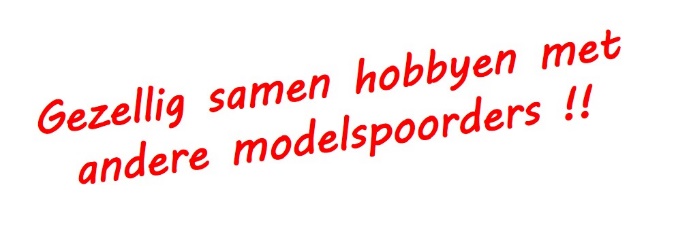 Heb je interesse om een clubbijeenkomst bij te wonen en misschien lid te worden? Meld je dan aan door:te bellen of mailen met Evert Spies (secretaris), telefoonnummer 06-4801683 of evertspies3@hotmail.com  Cees Jan Fledderus (voorzitter), 06-42330118 of MSCVCJF@outlook.com gebruik te maken van het contactformulier dat je kunt vinden op de website van MSCV: www.mscv.nl 